产品简介三防北斗智能手持机是一款内置北斗三号短报文功能，支持北斗三号定位、导航、授时的4G全网通手持终端。搭载8核2.0GHZ高性能CPU，配置6GB+128GB内存，内置6600mAh大容量电池。满足户外使用需求，广泛应用于应急通讯、抢险救灾、边防巡检、森林消防、矿业勘探、电力修检、野外调查等行业领域。主要功能及特点支持北斗三号短报文通信、定位、图文传输、语音压缩传输；同时支持北斗二号短报文通信；同时支持2张北斗用户卡；支持北斗定位、导航、授时；SOS紧急报警；4G全网通*2；FHD 2160*1080，亮度450nit，阳光可读 ；6600mAh大容量电池；IP68防护，1.2米跌落。设备正面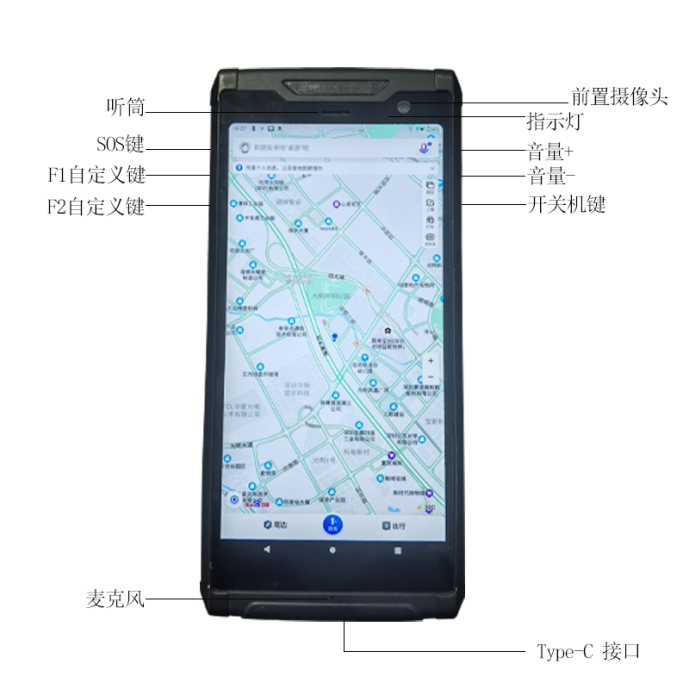 设备背面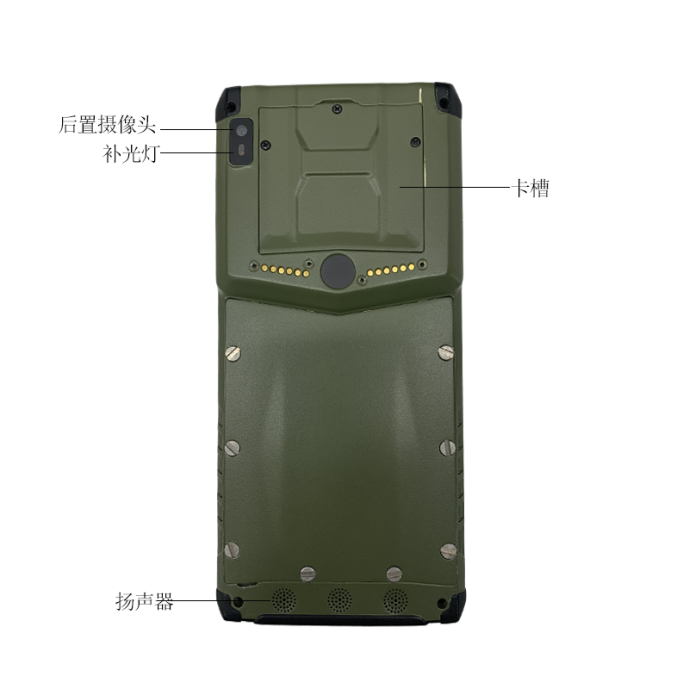 手机性能参数北斗技术指标插卡说明在开机状态下请勿插拔卡；插卡时请注意卡的缺口方向，并参照标识标志插入；手机卡请使用标准的Nano-SIM卡。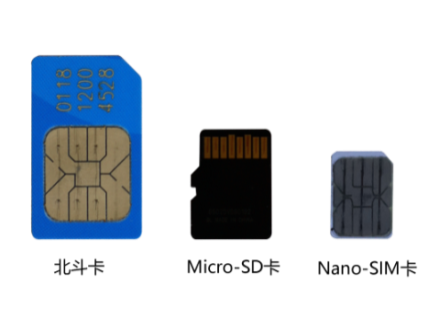 图 1 卡示意图请参考下图完成插卡操作：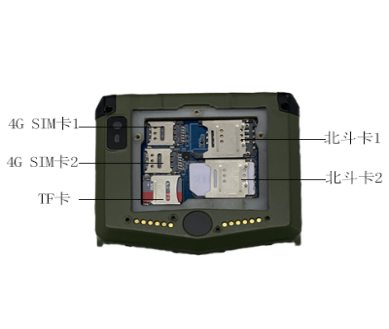 图 2 插卡示意图充电说明请使用标配充电器进行充电，充满电时间大约为 4小时。如果电池长期未使用或电池电量耗尽，请先充电一段时间后再使用。若长时间不使用，请定期给电池充电维护一次。安全说明在使用和操作设备前，为确保设备性能最佳，并避免出现危险或非法情况，请查阅并遵循所有的安全信息。为了防止可能的听力损伤，请勿长时间使用高音量；请在规定的温度范围内使用、存储设备，避免引起设备故障；本设备采用可拆卸电池方便户外更换续电，请使用标配充电器，避免引发火灾、爆炸或其他危险；当充电完毕或者不充电时，请断开充电器与设备的连接并从电源插座上拔掉充电器。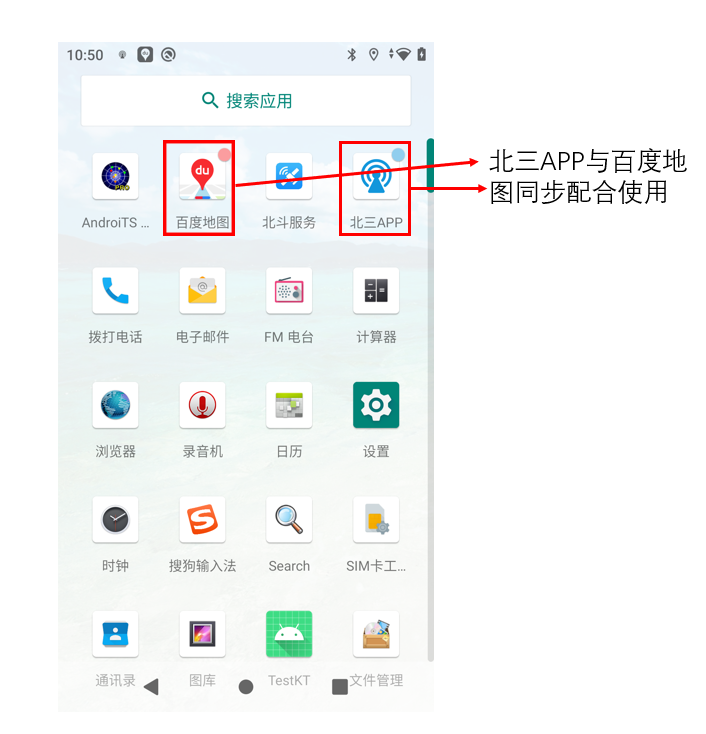 图 3手机内预装APP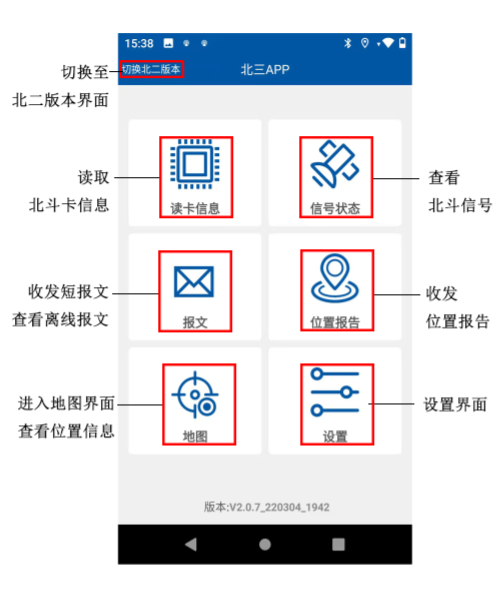 图 4 APP主界面介绍读卡信息   在主界面点击读卡信息按钮进入读卡信息界面，查看北斗卡号，服务频度，报文长度等信息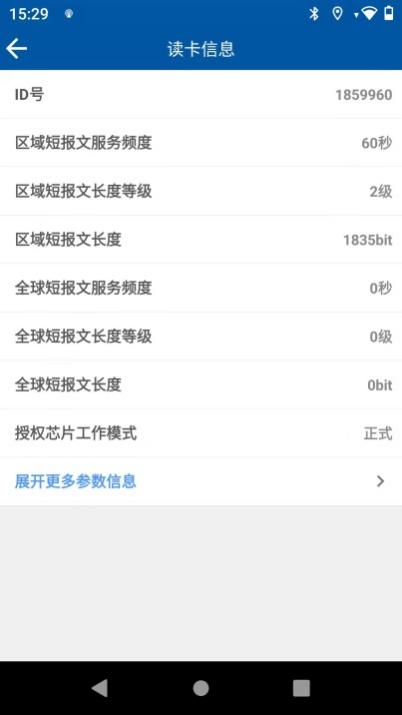 图 5 北斗卡信息界面RDSS波束信息在主界面点击查看北斗信号按钮，进入信号状态界面，点击“RDSS信号”按钮即可展示载噪比信息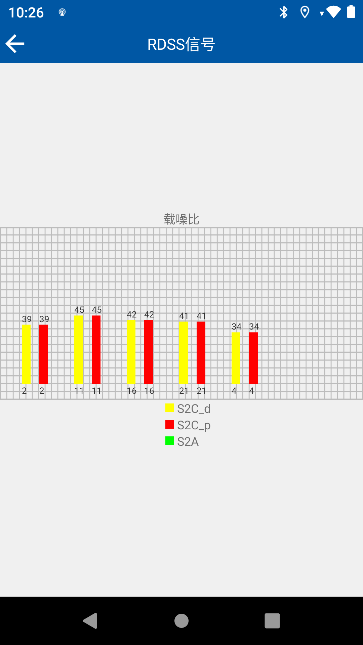 图 6  RD波束信息界面短报文通信点击主界面中的报文按钮，可查看短报文列表、新建短报文；“联系人”支持：新建、查询、修改和删除操作。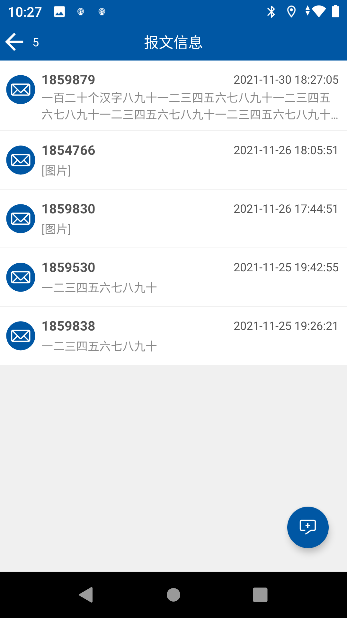 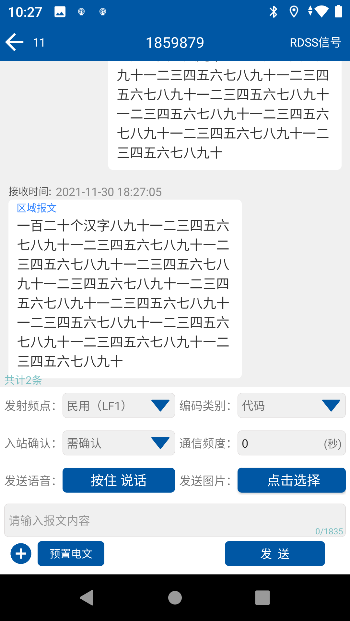 图7 短报文接收列表界面         图8 短报文收发信息界面位置报告点击主界面位置报告进入位置报告界面，可以收发位置报告，以及查看位置报告记录，开关机报告等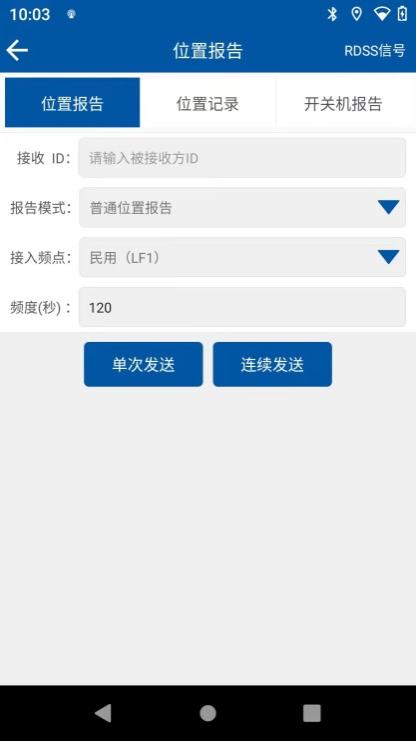 图9 位置报告界面地图界面在主界面中点击地图进入地图界面，即可查看当前位置信息，以及操作进入星图界面等。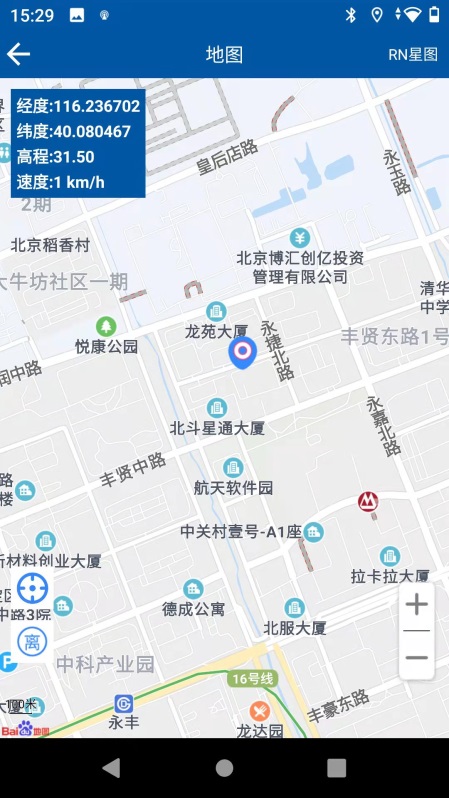 图10 APP地图界面简介RNSS星图点击地图界面右上角的RN星图按钮，即可查看RNSS（GPS+北斗）星图分布、信号强度，经纬度信息及高程值。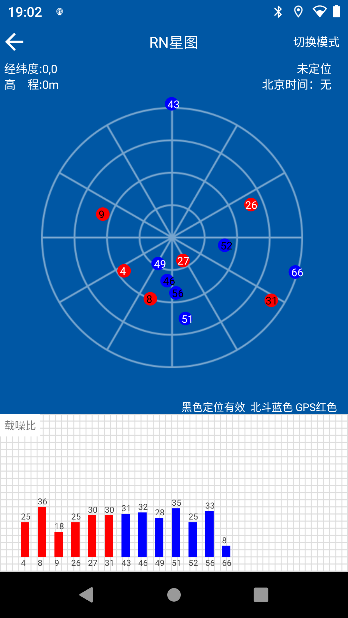 图11 RN星图界面6、装箱清单表 6-1 装箱清单11、获取更多您在使用过程中，遇到任何问题可以通过以下途径和方法获取更多的帮助信息。拨打电话：0755-84515069  本指南中的图片均为示意图，请以实物为准。感谢您的使用！操作系统Android 10处理器8核 2.0GHz内存及容量运行内存：6 GB   机身存储：128 GB 存储扩展可扩展最大128GB存储卡，Micro SD卡槽屏幕6寸高清全面屏分辨率：2160*1080摄像头后置1300万自动对焦摄像头,高亮度LED闪光灯;前置500万定焦摄像头充电及电池3.7V / 6600mAh内置锂离子聚合物电池，可拆卸更换；USB Type-C 充电接口,支持快充、底部充电支持OTG、耳机网络与制式全网通，双卡双待， Nano-SIM卡；LTE-FDD（CAT-7）/LTE-TDD（CAT-7）/WCDMA/TD-SCDMA/EVDO/CDMA/GSM等多种制式无线连接WLAN：协议802.11a/b/g/n：频率：2.4G/5G蓝牙：Bluetooth  BT 4.2  10米尺寸及重量长度*宽度*厚度：174*81*17mm 重量：400g传感器陀螺仪传感器*1 ，重力加速度传感器*1，指南针*1，距离传感器*1，光感传感器*1，气压计*1，温度传感器*1，湿度传感器*1VOC传感器*1，指纹识别*1，NFC*1喇叭前置立体声扬声器高低温工作：-20℃ ~ +60℃存储：-40℃ ~ +70℃静电接触放电+6kV，空气放电+8kV防尘/水IP68跌落六面均可承受1.2米高度跌落到地面的冲击RDSS性能指标RDSS性能指标RDSS性能指标频点S: S1、S2C_d、S2C_pL: Lf0、Lf1、Lf2S: S1、S2C_d、S2C_pL: Lf0、Lf1、Lf2接收门限功率北斗二号：≤ -127.6dBm, 误码率：≤1×10-5北斗三号: a) 对于专用段24kbps信息帧，误码率：≤1×10-5(信号功率-123.8dBm)b)对于专用段16kbps信息帧，误码率：≤1×10-5 (信号功率-127.5dBm)c)对于专用段8kbps信息帧，误码率：≤1×10-5 (信号功率-130.0dBm)北斗二号：≤ -127.6dBm, 误码率：≤1×10-5北斗三号: a) 对于专用段24kbps信息帧，误码率：≤1×10-5(信号功率-123.8dBm)b)对于专用段16kbps信息帧，误码率：≤1×10-5 (信号功率-127.5dBm)c)对于专用段8kbps信息帧，误码率：≤1×10-5 (信号功率-130.0dBm)接收通道数北斗二号：10北斗三号：21北斗二号：10北斗三号：21通道时差测量误差	≤5ns（1σ）≤5ns（1σ）设备双向零值1ms±5ns1ms±5ns发射时间同步精度≤5ns（1σ）≤5ns（1σ）发射EIRP值≥3dBW≥3dBW首次捕获时间≤2s（95%）≤2s（95%）失锁再捕获时间≤ 1s (95%)≤ 1s (95%)电文长度	北斗二号：120个汉字；北斗三号：1000个汉字；北斗二号：120个汉字；北斗三号：1000个汉字；抗窄带干扰≥60dB≥60dB通信成功率≥98%≥98%发射功率	≥37dBm≥37dBm发射频率准确度	5×10-75×10-7发射信号载波抑制度 	≥30dBc≥30dBc发射信号调制相位误差≤3°≤3°动态性能速度	≤300m/s加速度 ≤4g速度	≤300m/s加速度 ≤4gRNSS性能指标RNSS性能指标RNSS性能指标频点BDS B1I/B1C、GPS L1C/A   BDS B1I/B1C、GPS L1C/A   首次定位时间冷启动：≤60s ；热启动：≤10s冷启动：≤60s ；热启动：≤10s定位误差水平≤6m 米，高程≤8m 米水平≤6m 米，高程≤8m 米测速精度≤ 0.2m/s≤ 0.2m/s数据更新率1Hz1Hz电源电源电源续航时间续航时间10h（60秒一次位置报告，息屏，北斗定位打开）序号物品数量1主机1台2电源适配器1个3USB线缆1条4使用指南1本5螺丝刀1个6合格证1张7包装盒1套